Friends of the Sonoma Valley Library Board Meeting – Agenda, October 8, 2020Regular Meeting:Approval of Minutes New Business:  Unfinished Business: Tony: Update on donations 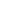  ReportsPresident: Report from the Friends Foundation and Presidents’ Meeting.Letter re: Memorandum of Understanding from Ann HammondChange in FOL liability insurance policyVice President: SecretaryLaurie Decker, our web-master, has established new book donation information and also added the information to the blog.  https://svfol.org/book-donations.html
Treasurer: Treasurer’s Report (distributed prior to meeting)Member-at-Large: Membership: Library Branch Manager:  CommitteesBook Sales:  Book Clubs:  Classical Reflections:   Mystery: Newsletter: Publicity: